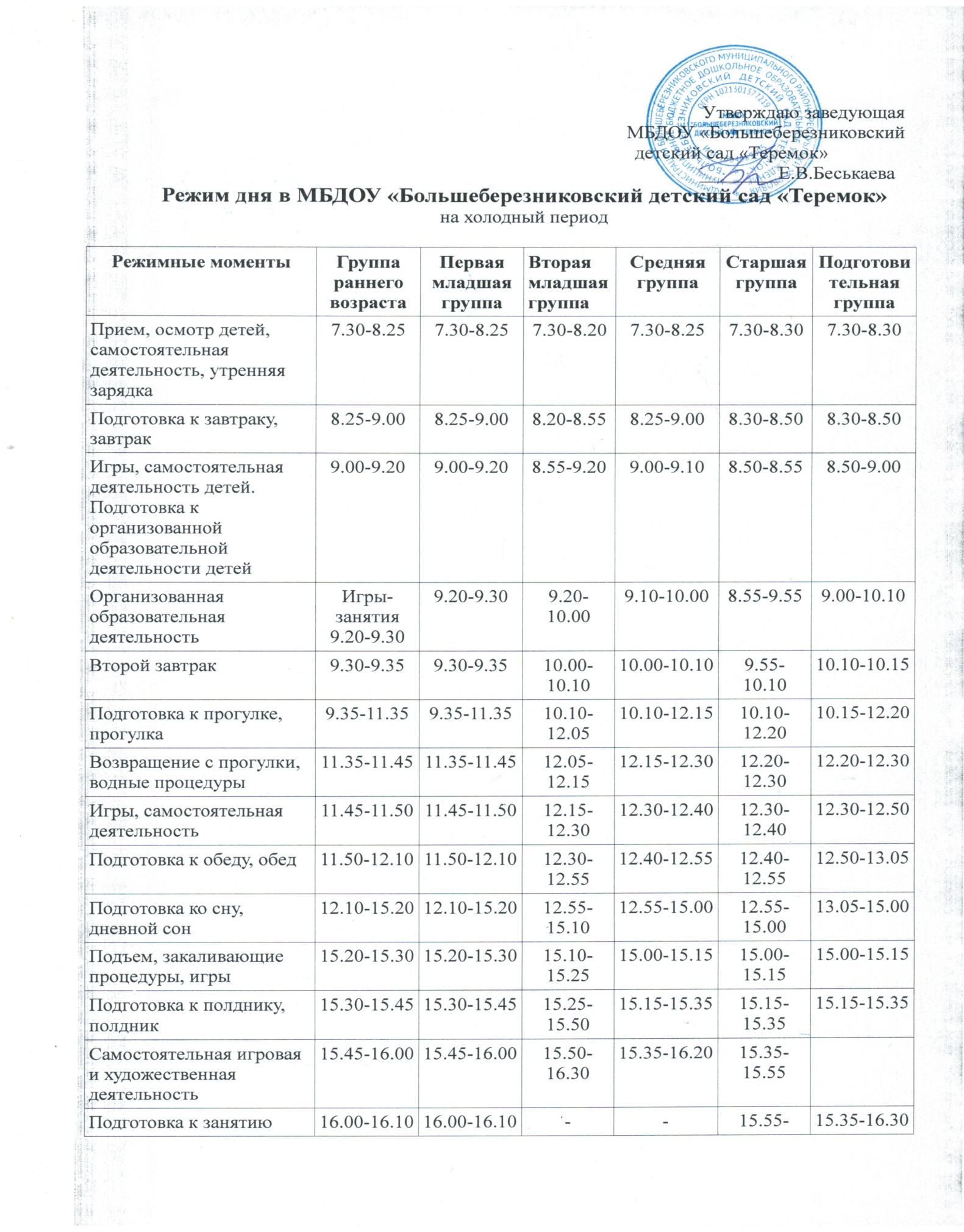 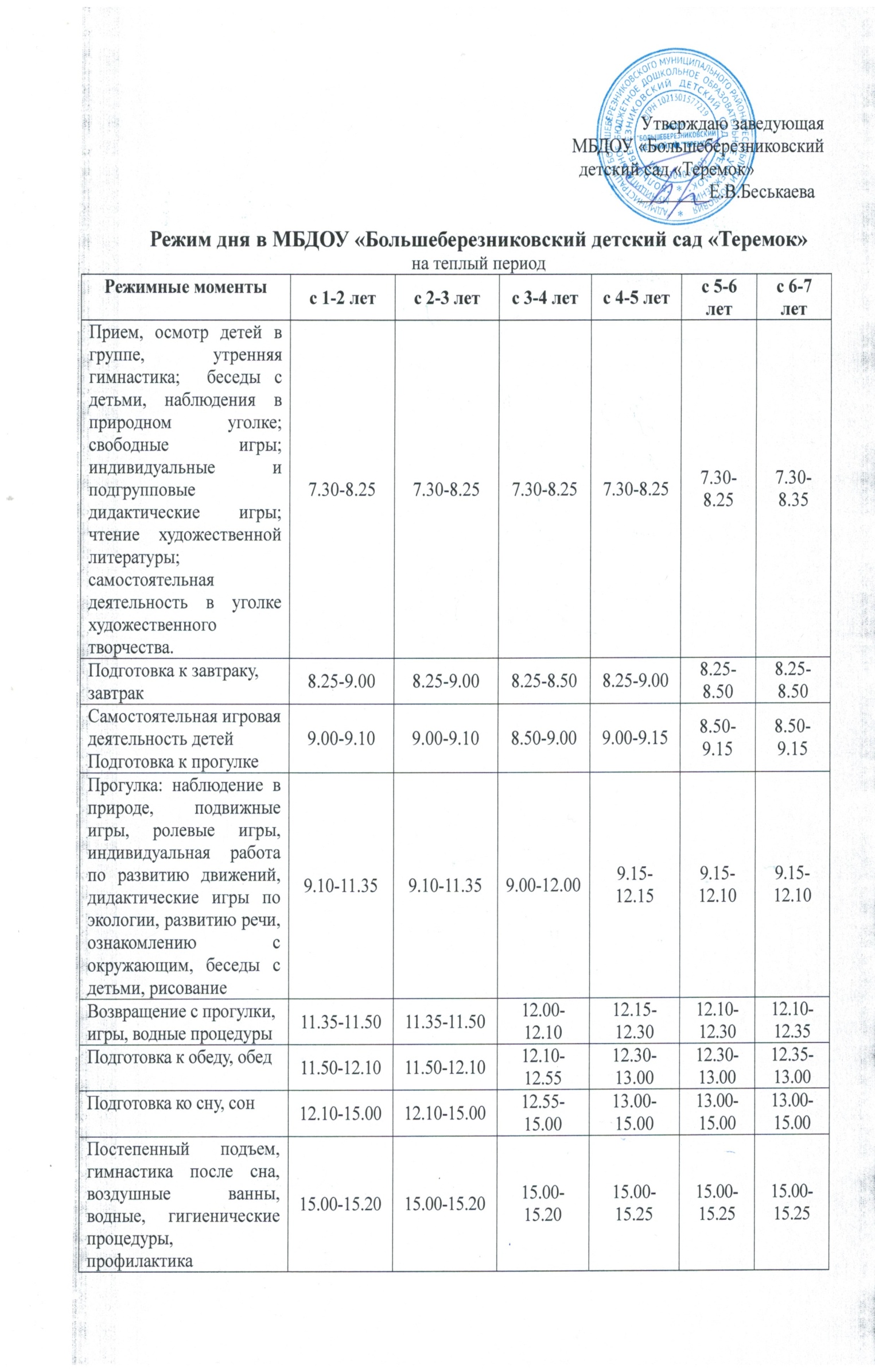 Подготовка к прогулке, прогулка16.10-17.2016.10-17.2016.30-17.3016.20-17.3016.25-17.4516.30-17.45Возвращение с прогулки, самостоятельная деятельность17.20-17.4017.20-17.4017.30-17.5017.30-17.5017.45-17.5517.45-17.55Уход детей домой17.40-18.0017.40-18.0017.40-18.0017.50-18.0017.55-18.0017.55-18.00Подготовка к полднику, полдник15.20-15.5015.20-15.5015.20-15.5015.25-15.5015.25-15.5015.25-15.50Подготовка к прогулке. Прогулка: наблюдение в природе,  индивидуальная работа по развитию движений, дидактические игры по экологии, развитию речи, ознакомлению с окружающим, беседы с детьми. Самостоятельная игровая и художественная деятельность детей. 15.50-18.0015.50-18.0015.50-18.0015.50-18.0015.50-18.0015.50-18.00